ACCOMMODATION OFFER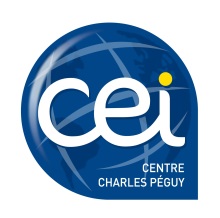 You may advertise your letting vacancies directly, for free, by mail on info@centrecharlespeguy.co.uk or by telephone on 0207 014 5230 (BLOCK LETTERS please).	CONTACT DETAILS 	Date : 	You are	 Landlord	 Tenant	You speak	 English	 French Surname 		First name 	Address of accommodation 	Town 		Post Code 	Number Phone 		 	Email 	Tube station 	 	Zone   1   2   3   4   5   6Best hours to call you 	If you have any picture, I would be grateful if you could send it enclosed with your email.LETTING DESCRIPTIONType of accommodation :  House		 Flat		 Bedsit		 StudioAvailable from : 	Total number of bedrooms :  1		 2		 3		 4		 5	Number of rooms available to let : 1		 2		 3		 4		 5	Type of rooms :  Single		 Double		 Twins		Available for  1 pers.  2 pers.How many people are living in the accommodation :	Nationality of the housemates : 	Rent : 	£ 	  / Week		 / MonthInclusive Charge 	 Yes 	 No	Amount of Charges : £	Deposit required 	 Yes 	 No	Amount of Deposit : £	Bathroom	 To share	 Individual			Kitchen	 To share	 Individual Garden          Washing Machine          Microwave          Fridge          Cooker          IronDo you want :  Male				 Female 				 Indifferent Professional 			 Student				 IndifferentClose to 	 Transport 	 Shops 	 Restaurants 	 PubsDescription of the accommodation : 	…………………………………………………………………………………………………………………………